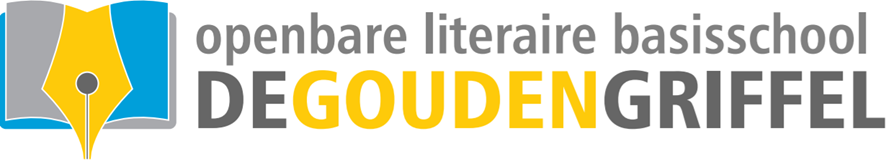       Anti-pestprotocol OLBS De Gouden Griffel1.Doel pestprotocolAlle kinderen moeten zich in hun basisschoolperiode veilig voelen, zodat zij zich optimaal kunnen ontwikkelen. We doen dit door regels en afspraken zichtbaar te maken voor kinderen en volwassenen, zodat als er zich ongewenste situaties voordoen, zij elkaar kunnen aanspreken op deze regels en afspraken.Door elkaar te steunen en wederzijds respect te tonen, stellen we alle kinderen in de gelegenheid om met veel plezier naar school te gaan.2.Preventief pestbeleidHet klimaat van de school O.L.B.S. De Gouden Griffel vindt een goed pedagogisch klimaat zeer belangrijk. Dit uit zich in aandacht voor normen en waarden, die we vanuit de identiteit van de school belangrijk vinden. Wij stellen een vriendelijk en veilig klimaat, met orde en regelmaat, op prijs. Pas als het kind zich veilig voelt, kan het zich ontwikkelen. We hanteren binnen onze school afspraken die we met de leerlingen doorspreken.In deze afspraken bespreken we hoe we met anderen en onze materialen omgaan. De stappen die we hanteren staan genoemd bij punt 4: het stappenplan.Ouders. We verwachten van ouders, dat zij ook in de thuissituatie aandacht besteden aan regels, normen en waarden. Ouders zijn op de hoogte van het pestprotocol en de regels en afspraken op school.WerkvormenOp O.L.B.S. De Gouden Griffel maken we het hele jaar door gebruik van groepsvormende activiteiten en een aantal coöperatieve werkvormen. Tijdens coöperatief werken worden kinderen aangemoedigd om samen te werken. De kinderen leren hoe ze met elkaar in gesprek kunnen gaan en worden geactiveerd om zich te verdiepen in de mening van een ander. Deze activiteiten en werkvormen zorgen voor een leeromgeving die sociaal gedrag versterkt. Iedere keer als er een leerling bijkomt of weggaat wordt hier ook weer extra aandacht aan besteed, omdat de groepssamenstelling dan verandert. Ook na iedere vakantie wordt er extra aandacht besteed aan groepsvormende activiteiten.PBSOp O.L.B.S. De Gouden Griffel werken we met de schoolbrede methode PBS. PBS staat voor Positive Behavior Support en is een schoolbrede aanpak dat zich richt op het versterken van gewenst gedrag en het voorkomen van probleemgedrag.  Het doel is het creëren van een positieve, sociale omgeving, die het leren bevordert en gedragsproblemen voorkomt. PBS is een ‘kapstok’ waaraan alle schoolinterventies en methoden die met gedrag te maken hebben in een school opgehangen kunnen worden. Vertrouwen is de basis voor het creëren voor rust in de groep, het stimuleren van sociale veiligheid en een prettig schoolklimaat. Cyberpesten De huidige generatie kinderen surft regelmatig op het internet, zij kunnen hier enorm hun voordeel mee doen. Maar met de opkomst van deze technologie s ook het cyberpesten ontstaan. Bij deze vorm van pesten maken kinderen gebruik van het internet om anderen te bespotten of te pesten. Op O.L.B.S. De Gouden Griffel bespreken we in de groepen op welke manier kinderen veilig gebruik kunnen maken van het internet.Sociale volgsystemen Op O.L.B.S. De Gouden Griffel maken we gebruik van verschillende volgsystemen waarmee we de sociale ontwikkeling van zowel individuele leerlingen als van de groepen secuur kunnen volgen.Zo vullen we 2x per jaar het volsysteem Zien in, die de sociale en emotionele vorderingen van alle leerlingen weergeeft.3. Indien er toch sprake is van pestgedragIndien er toch sprake is van pesten gaan we daar actief mee om. Hierbij is het van belang, dat er samengewerkt wordt door leerkracht, het gepeste kind, de pester, de zwijgende middengroep, en de ouders. Op school is een pest coördinator aanwezig, die het proces coördineert.De leerkracht Het is belangrijk, dat leerkrachten pesten vroegtijdig signaleren en effectief bestrijden. Zij volgen en begeleiden de sociale groepsprocessen. De leerkracht maakt en bespreekt samen met de kinderen de afspraken over de sociale omgangsvormen. Leerkrachten kunnen hierbij ondersteund worden door de pest coördinator.Gepeste kind Het is van belang dat het gepeste kind hulp durft te vragen en zich serieus genomen voelt. Het kind moet weten bij wie hij/ zij terecht kan, dit kan de leerkracht zijn, de pest coördinator of een andere leerkracht, die hij/ zij vertrouwt. Het is enorm van belang dat het gepeste kind de juiste begeleiding krijgt.De pester. De pester wordt aangesproken op zijn gedrag. Hierbij worden duidelijke afspraken gemaakt gekoppeld aan evaluatiemomenten. Afhankelijk of de pester wel of geen verbetering vertoont, zal dit bepaalde consequenties inhouden.De zwijgende middengroep De meeste kinderen zijn niet direct betrokken bij pesten in de direct actieve rol van pester. Sommige kinderen houden enige afstand en andere kinderen doen incidenteel mee. Er zijn ook kinderen, die niet merken dat er gepest wordt. Het heeft absoluut zin om daadwerkelijk op te staan tegen het pesten. Zodra andere kinderen het gepeste kind te hulp komen, of tegen de pester zeggen dat ze moeten ophouden, kan de situatie aanzienlijk veranderen. Het pesten wordt dan al direct minder vanzelfsprekend en draagt bovendien grotere risico’s met zich mee. De leerkracht heeft hier een belangrijke rol in.De ouders Voor de ouders van het gepeste kind is het van belang dat de school ernst maakt met de aanpak van het pesten. Met de ouders van het gepeste kind zal overleg zijn over de aanpak en de begeleiding van hun kind. De ouders van de pester moeten absoluut op de hoogte zijn van wat er met hun kind gebeurt. Zij hebben er recht op te weten dat hun kind in sociaal opzicht bepaald zorgwekkend gedrag vertoont dat dringend verbetering behoeft.4.StappenplanOp het moment dat een leerling, een ouder of een collega melding maakt van pestgedrag worden de volgende stappen ondernomen. Deze stappen zijn erop gericht om het pestgedrag zo snel mogelijk te stoppen.Stap 1: De leerkracht heeft een afzonderlijk gesprek met de leerling die pest en de leerling die gepest wordt. Hiervan wordt een schriftelijk verslag gemaakt en in ParnasSys gezet. De pest coördinator en intern begeleider worden op de hoogte gebracht, en zal indien nodig de leerkracht en kinderen begeleiden.Stap 2: De leerkracht heeft een gezamenlijk gesprek met de pester en de gepeste. Het probleem wordt duidelijk en helder geformuleerd. In overleg met beide partijen worden concrete afspraken gemaakt om pestgedrag tegen te gaan en te stoppen. Deze afspraken worden schriftelijk vastgelegd en door de leerkracht en beide kinderen ondertekend (afhankelijk van de leeftijd van het kind). Als er meerdere kinderen uit de groep betrokken zijn bij het pestgedrag zal de leerkracht klassikaal aandacht schenken aan het probleem. Er zal benadrukt worden dat alle kinderen zich veilig moeten voelen op school. De rol van de zwijgende middengroep zal hierbij besproken worden. De leerkracht zal regelmatig met de groep evalueren hoe het gaat, en nauwkeurig observeren.Stap 3: De ouders van de pester en het gepeste kind worden op de hoogte gebracht van de gebeurtenissen en de daarbij gemaakte afspraken. De schriftelijk gemaakte afspraken worden meegegeven. Met ouders wordt afgesproken, dat er vanuit school iedere week contact met ouders is om de stand van zaken omtrent het pesten te bespreken, totdat het pestgedrag is gestopt. Er wordt een notitie in Parnassys gemaakt.Stap 4: Iedere week vindt er een evaluatiegesprek plaats met de pester en gepeste, dit kan gezamenlijk zijn of afzonderlijk, totdat het pesten is gestopt. De leerkracht informeert of het gelukt is om de gemaakte afspraken na te komen. Wanneer dit het geval is, worden de afspraken gehandhaafd. Wanneer het niet gelukt is om de gemaakte afspraken na te komen, worden de afspraken bijgesteld. Dit wordt met de ouders gecommuniceerd. De pest coördinator kan de leerkracht hierbij ondersteunen. Er wordt een notitie in Parnassys gemaakt.Stap 5: Wanneer de ontwikkelingen negatief zijn, wanneer kinderen zich niet houden aan de bijgestelde afspraken, wordt er samen met de intern begeleider/ pest coördinator, het kind zelf en ouders een plan van aanpak opgesteld, waarbij eventuele externe deskundigheid wordt ingeschakeld zoals schoolcontactpersoon PPO Rotterdam, schoolcontactpersoon wijkteam, schoolmaatschappelijk werk of gedragswetenschapper Onze Aanpak. In extreme gevallen kan een leerling geschorst of verwijderd worden. 